INDICAÇÃO Nº 7867/2017Sugere ao Poder Executivo Municipal e aos órgãos competentes, que proceda a revitalização de sinalização de solo na Rua do Irídio, cruzamento com as ruas do Níquel e Prata no Bairro Mollom.Excelentíssimo Senhor Prefeito Municipal, Nos termos do Art. 108 do Regimento Interno desta Casa de Leis, dirijo-me a Vossa Excelência para sugerir que, por intermédio do Setor competente, que proceda a revitalização de sinalização de solo na Rua do Irídio, cruzamento com as ruas do Níquel e Prata no Bairro Mollom. Justificativa:		A Rua do Irídio, majoritariamente é preferencial de fluxo e somente nesses cruzamentos com a Rua do Níquel e da Prata é que ela deixa de ser preferencial e possui sinalização de “PARE”, fato este que confunde a muitos motoristas que não estão habituados com a região e que devido à sinalização de solo apagada nos dois cruzamentos, pode causar confusão e acidentes. 
		O cruzamento com a rua da Prata é o caso mais complexo, pois, a via em questão é uma das saídas da Zona Leste para quem busca acessar a Rodovia Luiz de Queiróz e o movimento neste cruzamento é bastante intenso.Palácio 15 de Junho - Plenário Dr. Tancredo Neves, 11 de outubro de 2017.Antonio Carlos RibeiroCarlão Motorista-vereador-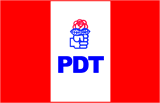 